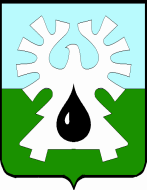 МУНИЦИПАЛЬНОЕ ОБРАЗОВАНИЕ ГОРОД УРАЙХанты-Мансийский автономный округ-ЮграАДМИНИСТРАЦИЯ ГОРОДА УРАЙПОСТАНОВление от                                                                                                                                       №О внесении изменений в административныйрегламент  предоставления муниципальной услуги «Зачисление в образовательную организацию, реализующую основные общеобразовательные программы начального общего, основного общего, среднего общего образования»В соответствии с Федеральным законом от 27.07.2010 № 210-ФЗ «Об организации предоставления государственных и муниципальных услуг», постановлением администрации города Урай от 18.01.2013 №117 «Об утверждении порядка разработки и утверждения административных регламентов предоставления муниципальных услуг в муниципальном образовании городской округ город Урай в новой редакции»:1. Внести в административный регламент предоставления муниципальной услуги «Зачисление в образовательную организацию, реализующую основные общеобразовательные программы начального общего, основного общего, среднего общего образования», утвержденный постановлением администрации города Урай от 26.12.2018 №3432, следующие изменения:1.1. Подпункт 2.7.1 пункта 2.7 изложить в следующей редакции:«2.7.1. Для получения муниципальной услуги заявители подают в письменной форме или в форме электронного документа запрос по образцу, установленному приложением 1 к административному регламенту (в случае подачи запроса родителями (законными представителями) несовершеннолетних граждан), либо по образцу, установленному приложением 2 к административному регламенту (в случае подачи запроса совершеннолетними гражданами).Запрос подается следующими способами:1) доставка заявителем лично в образовательную организацию;2) направление посредством почтового отправления;3) в электронной форме, в том числе посредством Единого портала.В  запросе заявителем может быть  указано о выборе языка образования, изучаемых родного языка из числа языков народов Российской Федерации, в том числе русского языка как родного языка, государственных языков республик Российской Федерации, по имеющим государственную аккредитацию образовательным программам начального общего и основного общего образования.».1.2. Приложение 1 изложить в новой редакции согласно приложению 1.1.3. Приложение 2 изложить в новой  редакции согласно приложению 2.2. Опубликовать постановление в газете «Знамя» и разместить на официальном сайте органов местного самоуправления города Урай в информационно-телекоммуникационной сети «Интернет».3. Контроль за выполнением постановления возложить на заместителя главы города Урай С.В.Круглову.Глава города Урай                                                                                                         А.В.Иванов	Приложение 1 к постановлению	  администрации города Урай	от                                  №  «Приложение 1 к административному регламенту предоставления муниципальной услуги«Зачисление в образовательную организацию,реализующую основные общеобразовательныепрограммы начального общего, основного общего,среднего общего образования»                                Директору МБОУ ____________________________                                ___________________________________________                                              ФИО директора                                от ________________________________________ (Ф.И.О. родителя (законного  представителя),                                ___________________________________________                                                    проживающего по адресу:                                ___________________________________________                                                        контактный телефон:                                ___________________________________________ЗАЯВЛЕНИЕо зачислении ребенка в образовательную организациюПрошу зачислить в ___ класс ______________________________________________________                                                                        (наименование образовательной организации)моего ребенка ___________________________________________________________________             (фамилия, имя, отчество (последнее - при наличии) ребенка)1. Дата рождения ребенка: _________________________________________________________2. Место рождения ребенка: _______________________________________________________3. Адрес места жительства ребенка: _________________________________________________________________________________________________________________________________Сведения о родителях (законных представителях) ребенка:Фамилия, имя, отчество (при наличии)______________________________________________Контактный телефон: ____________________________________________________________Адрес места жительства: __________________________________________________________Фамилия, имя, отчество (при наличии)______________________________________________Контактный телефон: ____________________________________________________________Адрес места жительства: ___________________________________________________________________________  _________________________________    ___________________              (подпись)                  Ф.И.О. родителя (законного представителя)	            (дата)С    лицензией    на    осуществление   образовательной   деятельности, свидетельством  о государственной аккредитации образовательной организации, уставом образовательной организации, с образовательными программами и документами, регламентирующими организацию и осуществление образовательной деятельности, правами и обязанностями обучающихся  ознакомлен(а) __________   _________________________________	       (подпись)       (Ф.И.О. родителя (законного  представителя)Согласен(на)  на  обработку  моих  персональных  данных  и персональных данных  моего ребенка в порядке, установленном законодательством Российской Федерации._________________  _________________________________    ___________________              (подпись)                  Ф.И.О. родителя (законного представителя)	            (дата)Способ направления результата предоставления муниципальной услуги:лично, посредством почтового отправления, в электронной форме (нужное подчеркнуть).».               Приложение 2 к постановлению	   администрации города Урай	 от                                  №  «Приложение 2 к административному регламенту предоставления муниципальной услуги«Зачисление в образовательную организацию,реализующую основные общеобразовательныепрограммы начального общего, основного общего,среднего общего образования»Директору МБОУ ____________________________                                ___________________________________________                                               ФИО директора                                от ________________________________________                                          ФИО заявителя (полностью)                                ___________________________________________                                                    проживающего по адресу:                                ___________________________________________                                                        контактный телефон:                                ___________________________________________ЗАЯВЛЕНИЕПрошу принять меня___________________________________________________________________________(фамилия, имя, отчество (последнее - при наличии))в ___ класс _______________________________________________________________(наименование образовательной организации)Сведения о поступающем в образовательную организацию:1. Дата рождения: _________________________________________________________2. Место рождения: ________________________________________________________3. Адрес места жительства: ___________________________________________________________________________________________________________________________4. Контактные телефоны: ____________________________________________________________________  _________________________________    ___________________              (подпись)                  Ф.И.О. родителя (законного представителя)	            (дата)    	С    лицензией    на    осуществление   образовательной   деятельности, свидетельством  о государственной аккредитации образовательной организации, уставом образовательной организации, с образовательными программами и документами, регламентирующими организацию и осуществление образовательной деятельности, правами и обязанностями обучающихся  ознакомлен(а) __________   _______________	       (подпись)                  (Ф.И.О.)    Согласен(на)   на   обработку   моих  персональных  данных  в  порядке, установленном законодательством Российской Федерации_________________  _________________________________    ___________________             (подпись)                                          Ф.И.О.                                                                      (дата)Способ направления результата предоставления муниципальной услуги:лично, посредством почтового отправления, в электронной форме (нужное подчеркнуть).».